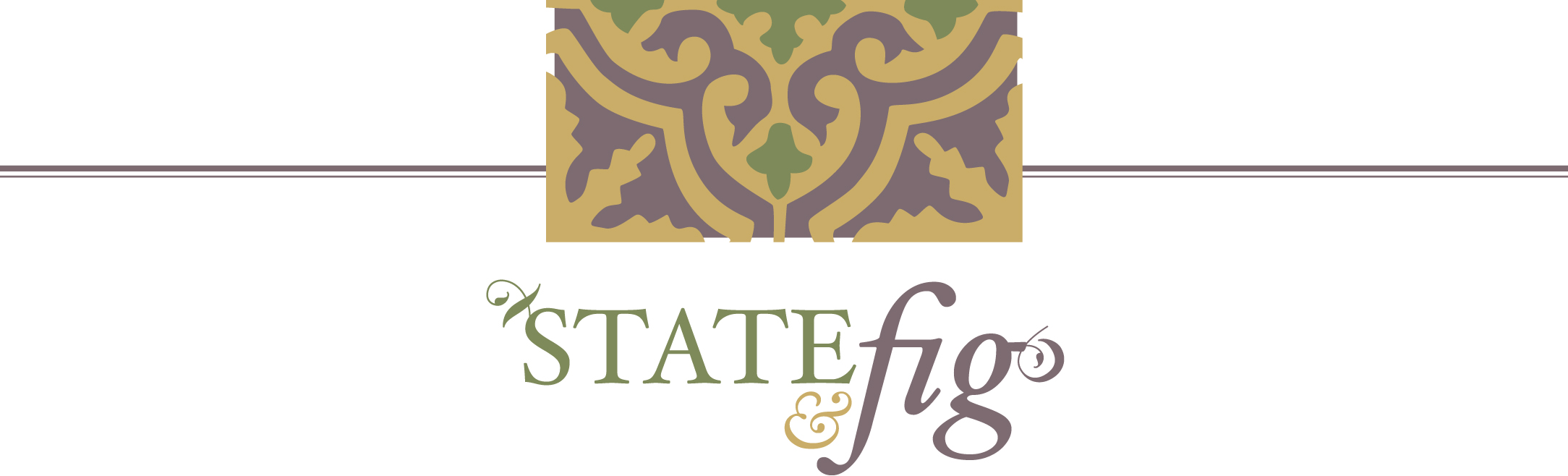 SOUPS Tuscan Sausage & Kale													8 bowl	Clam Chowder – Smoked bacon												9.5 bowlBREAKFAST BURRITOS Presidio – Chorizo, market tomatoes, avocado, cheddar/jack, 3 eggs, crispy potatoes, flour tortilla, house salsa			10.5The B.A.T. – B.acon, A.vocado, T.omato, cheddar/jack, 3 eggs, crispy potatoes, flour tortilla, house salsa			10.5The Basic – Choice of Bacon, Ham or Chorizo, cheddar/jack, 3 eggs, crispy potatoes, flour tortilla, house salsa		9.5SALADSArugula – Wild baby arugula, red onion, California dates, apples, parmesan, pistachios, fig-balsamic vinaigrette	       	13.5Winter Caesar – Romaine, grape tomatoes, Tuscan kale, parmesan, toasted croutons, house Caesar dressing			10.5The Med Chop – Romaine, tomatoes, cucumbers, garbanzo beans, kalamata olives, feta, red onion, oregano vinaigrette		12.5Add grilled chicken – 3.5			Add blackened chicken – 3.5			Add fried chicken – 4.5BURGERS & BIRDS - (served on toasted brioche bun with side house cut Kennebec potato chips)State Burger– Basil aioli, baby arugula, market tomato, avocado, provolone							14.5House Burger – Horseradish/grain mustard aioli, crispy onion strings, applewood smoked bacon, fontina			14Fig Burger – Fig jam, baby arugula, caramelized onions, applewood smoked bacon, bleu cheese				15Candied Apple Burger – Apple chutney, spicy cilantro pesto, candied bacon, baby arugula, goat cheese			14.5Paesano Burger – Basil aioli, baby arugula, roasted peppers, provolone cheese 						13.5BBQ Burger – Smoked bacon, bbq sauce, spicy slaw, cheddar cheese, crispy onion strings					14.5Basic Burger – Romaine, market tomatoes, red onion, chopped pickles, cheddar, house sauce					12The Bird – Buttermilk brined fried chicken, spicy slaw, pickles, sriracha aioli, brioche bun					13.5BBQ Bird – Buttermilk brined fried chicken, lettuce, tomato, onion, garlic aioli, BBQ sauce					13.5Gangham Bird – Buttermilk brined fried chicken, Gochijang glaze, lettuce, cucumber, sriracha aioli, red onion			14The State Bird – Grilled chicken breast, baby arugula, market tomato, avocado, provolone, basil aioli				13.5Cajun Bird – Pan blackened chicken breast, romaine, market tomatoes, red onion, garlic aioli					12.5SANDWICH & PANINI - (served with house cut Kennebec potato chips)BLTA – Applewood bacon, baby arugula, market tomatoes, avocado, basil aioli, toasted sourdough				13.5Kali Club - House roasted turkey, bacon, baby arugula, market tomatoes, avocado, basil aioli toasted sourdough		14.5Black Forest Club – Black Forest ham, bacon, baby arugula, market tomatoes, avocado, basil aioli toasted sourdough		14.5Fig & Pig Panini - Black Forest ham, Molinari mortadella, fig jam, baby arugula, fontina, pressed ciabatta			14Chicken Panini – Grilled chicken, wild baby arugula, olive salsa verde, buffalo mozzarella, pressed ciabatta			13.5Portabello Panini – Grilled portabello, roasted peppers, basil pesto, wild baby arugula, goat cheese, pressed ciabatta		14.5Caprese Panini - Market tomatoes, Buffalo mozzarella, basil pesto, baby arugula, EVOO, pressed ciabatta			14Turkey Panini – House roasted turkey, wild baby arugula, apricot mostarda, brie cheese, pressed ciabatta			14Pesto Chicken Melt – Grilled chicken, baby arugula, basil pesto, market tomatoes, provolone cheese, griddled sourdough	12.5Jamon Melt – Black Forest ham, baby arugula, apples, red onion, brie cheese, honey mustard, griddled sourdough		12.5Turkey Melt – House roasted turkey, baby arugula, basil aioli, roasted peppers, provolone cheese, griddled sourdough		13